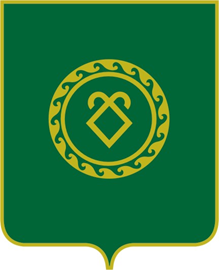            КАРАР                                                                           РЕШЕНИЕ        «26 » декабрь 2017 й.                 № 136                        «26» декабря 2017 г.Об утверждении плана работы Совета сельского поселения Мутабашевский сельсовет муниципального района Аскинский район на 2018 год     Совет сельского поселения   Мутабашевский  сельсовет муниципального района Аскинский  район Республики Башкортостан  РЕШИЛ:         1.Утвердить план работы Совета  сельского поселения Мутабашевский сельсовет муниципального района Аскинский район на 2018 год (прилагается).            2 .Обнародовать путем размещения в сети общего доступа «Интернет» на официальном сайте сельского поселения Мутабашевский сельсовет  муниципального района Аскинский район Республики Башкортостан: www.mutabash04sp.ru   и на информационном стенде в здании Администрации сельского поселения Мутабашевский сельсовет муниципального района Аскинский район по адресу: Республика Башкортостан, Аскинский район, с.Старый Мутабаш,ул.Центральная,д.29Глава Сельского поселения Мутабашевский сельсовет муниципального района Аскинский  район Республики Башкортостан    _________А.Г.Файзуллин                                                                                       Утвержден                                                                   на  внеочередном 22-ом  заседании                                                       Совета сельского поселения                                                     Мутабашевский  сельсовет                          муниципального района  Аскинский                                                                 район  Республики Башкортостан                                                                   26 декабря 2017  г. решение № 136П Л А Нработы  Совета  сельского  поселения   Мутабашевский  сельсовет муниципального района  Аскинский   район  Республики   Башкортостан              на 2018 годБАШҠОРТОСТАН РЕСПУБЛИКАҺЫАСҠЫН  РАЙОНЫ МУНИЦИПАЛЬ РАЙОНЫНЫҢ МОТАБАШ АУЫЛ  СОВЕТЫ  СОВЕТ СЕЛЬСКОГО ПОСЕЛЕНИЯМУТАБАШЕВСКИЙ СЕЛЬСОВЕТМУНИЦИПАЛЬНОГО РАЙОНААСКИНСКИЙ РАЙОНРЕСПУБЛИКИ  БАШКОРТОСТАН№п/пПеречень  вопросов, вносимых  на  рассмотрениеПеречень  вопросов, вносимых  на  рассмотрениеПеречень  вопросов, вносимых  на  рассмотрениеСрокиисполненияСрокиисполненияСрокиисполненияКто вноситКто вноситОтветств.за исполнениеОтветств.за исполнениеI.ВОПРОСЫ ДЛЯ РАССМОТРЕНИЯ НА ЗАСЕДАНИЯХ  СОВЕТАСЕЛЬСКОГО  ПОСЕЛЕНИЯI.ВОПРОСЫ ДЛЯ РАССМОТРЕНИЯ НА ЗАСЕДАНИЯХ  СОВЕТАСЕЛЬСКОГО  ПОСЕЛЕНИЯI.ВОПРОСЫ ДЛЯ РАССМОТРЕНИЯ НА ЗАСЕДАНИЯХ  СОВЕТАСЕЛЬСКОГО  ПОСЕЛЕНИЯI.ВОПРОСЫ ДЛЯ РАССМОТРЕНИЯ НА ЗАСЕДАНИЯХ  СОВЕТАСЕЛЬСКОГО  ПОСЕЛЕНИЯI.ВОПРОСЫ ДЛЯ РАССМОТРЕНИЯ НА ЗАСЕДАНИЯХ  СОВЕТАСЕЛЬСКОГО  ПОСЕЛЕНИЯI.ВОПРОСЫ ДЛЯ РАССМОТРЕНИЯ НА ЗАСЕДАНИЯХ  СОВЕТАСЕЛЬСКОГО  ПОСЕЛЕНИЯI.ВОПРОСЫ ДЛЯ РАССМОТРЕНИЯ НА ЗАСЕДАНИЯХ  СОВЕТАСЕЛЬСКОГО  ПОСЕЛЕНИЯI.ВОПРОСЫ ДЛЯ РАССМОТРЕНИЯ НА ЗАСЕДАНИЯХ  СОВЕТАСЕЛЬСКОГО  ПОСЕЛЕНИЯI.ВОПРОСЫ ДЛЯ РАССМОТРЕНИЯ НА ЗАСЕДАНИЯХ  СОВЕТАСЕЛЬСКОГО  ПОСЕЛЕНИЯI.ВОПРОСЫ ДЛЯ РАССМОТРЕНИЯ НА ЗАСЕДАНИЯХ  СОВЕТАСЕЛЬСКОГО  ПОСЕЛЕНИЯI.ВОПРОСЫ ДЛЯ РАССМОТРЕНИЯ НА ЗАСЕДАНИЯХ  СОВЕТАСЕЛЬСКОГО  ПОСЕЛЕНИЯ1.1.1.23-заседание Совета муниципального района27 -созыва23-заседание Совета муниципального района27 -созываянварь м-ц 2018 гянварь м-ц 2018 гянварь м-ц 2018 г1. 1 1. 1 1. 1 Об основных задачах и плане мероприятий по реализации   Посланий Президента Российской Федерации Федеральному собранию РФ  и Президента Республики Башкортостан Государственному Собранию – Курултаю Республики Башкортостан в 2018 годуОб основных задачах и плане мероприятий по реализации   Посланий Президента Российской Федерации Федеральному собранию РФ  и Президента Республики Башкортостан Государственному Собранию – Курултаю Республики Башкортостан в 2018 годуПредседатель Совета и глава АдминистрацииПредседатель Совета и глава АдминистрацииСовет СП постоянные комиссии Совета1.2.1.2.1.2.Отчет главы сельского поселения и председателя Совета о проделанной работе сельского поселения Мутабашевский сельсовет за 2017 год.Отчет главы сельского поселения и председателя Совета о проделанной работе сельского поселения Мутабашевский сельсовет за 2017 год.ГлаваАдм.СПГлаваАдм.СПДолжностные лица адм. СП1.3.1.3.1.3.Информация о деятельности депутатов Совета сельского поселения Мутабашевский сельсовет 27 созыва за 2017 годИнформация о деятельности депутатов Совета сельского поселения Мутабашевский сельсовет 27 созыва за 2017 годГлаваАдм.СПГлаваАдм.СПМетодисты СДК1.41.41.4Об утверждении основных мероприятий по проведению « Года семьи и детства»Об утверждении основных мероприятий по проведению « Года семьи и детства»ГлаваАдм.СПГлаваАдм.СПМетодисты СДК1.51.51.5Об утверждении плана культурно-массовых мероприятий по культуре, спорту и молодежной политикеОб утверждении плана культурно-массовых мероприятий по культуре, спорту и молодежной политикеГлаваАдм.СПГлаваАдм.СПМетодисты СДК,библиотекари22224-заседание Совета муниципального района27 -созыва24-заседание Совета муниципального района27 -созывааперль м-ц 2018 гаперль м-ц 2018 гаперль м-ц 2018 г  2.1.  2.1.  2.1.О взаимодействии с организациями и учреждениями по предотвращению пожаров на территории поселенияпоселения Мутабашевский сельсоветО взаимодействии с организациями и учреждениями по предотвращению пожаров на территории поселенияпоселения Мутабашевский сельсовет      ГлаваАдм. СП      ГлаваАдм. СПГлаваАдм. СПУУП Закиров Ф.М.2.2.2.2.2.2.Об организации уборки мусора, благоустройства и озеленения на территории сельского поселения. О субботниках и санитарных дняхна территории сельского поселения Мутабашевский сельсовет. Ремонт  мест захоронения. Об организации уборки мусора, благоустройства и озеленения на территории сельского поселения. О субботниках и санитарных дняхна территории сельского поселения Мутабашевский сельсовет. Ремонт  мест захоронения.       ГлаваАдм. СП      ГлаваАдм. СПУправ.делами СП2.3.2.3.2.3.Об итогах отопительного сезона 2017-2018 гг. и о задачах по подготовке к осенне-зимнему периоду 2019-2020гг.Об итогах отопительного сезона 2017-2018 гг. и о задачах по подготовке к осенне-зимнему периоду 2019-2020гг.ГлаваАдм.СПГлаваАдм.СПГлав  адм.ДПД2.4.2.4.2.4.Об утверждении  исполнения  бюджета муниципального района Аскинский район за 2018 год Об утверждении  исполнения  бюджета муниципального района Аскинский район за 2018 год       ГлаваАдм. СП      ГлаваАдм. СПГлаваАдм. СП2.5.2.5.2.5.Об увеличении налоговых поступлений в бюджет сельского поселенияОб увеличении налоговых поступлений в бюджет сельского поселения      ГлаваАдм. СП      ГлаваАдм. СПГлаваАдм. СП33325-заседание Советамуниципального района27 -созыва25-заседание Советамуниципального района27 -созываиюнь м-ц 2018 гиюнь м-ц 2018 гиюнь м-ц 2018 г3.13.13.1О внесении изменений в Устав сельского поселенияО внесении изменений в Устав сельского поселения      ГлаваАдм. СП      ГлаваАдм. СПГлаваАдм. СП44426-заседание Советамуниципального района27 -созыва26-заседание Советамуниципального района27 -созывасентябрь м-ц 2018 гсентябрь м-ц 2018 гсентябрь м-ц 2018 г4.14.14.1О  ходе  выполнения  плана  работы  по  благоустройству  СП  Мутабашевский  сельсовет  на  2018 год.О  ходе  выполнения  плана  работы  по  благоустройству  СП  Мутабашевский  сельсовет  на  2018 год.Председатель  СоветаПредседатель  СоветаГлаваАдм. СП4.2.4.2.4.2.Об организации и осуществлении мероприятий по гражданской обороне, защите населения от чрезвычайных ситуаций природного и техногенного характера Об организации и осуществлении мероприятий по гражданской обороне, защите населения от чрезвычайных ситуаций природного и техногенного характера Глава адм.СПГлава адм.СПУправляю-щий  делами4.34.34.3О результатах анализа поступления налогов в бюджет поселения в 2018 г. и ликвидации недоимки О результатах анализа поступления налогов в бюджет поселения в 2018 г. и ликвидации недоимки       ГлаваАдм. СП      ГлаваАдм. СПГлаваАдм. СП4.44.44.4Отчеты о работе общественных комиссии сельского поселенияОтчеты о работе общественных комиссии сельского поселения      ГлаваАдм. СП      ГлаваАдм. СПГлаваАдм. СП55527-заседание Совета муниципального района27 -созыва27-заседание Совета муниципального района27 -созываДекабрь м-ц2018 гДекабрь м-ц2018 гДекабрь м-ц2018 г5.1.5.1.5.1.Об утверждении бюджета сельского  поселения  Мутабашевский  сельсовет муниципального района Аскинский район РБ на 2019 годОб утверждении бюджета сельского  поселения  Мутабашевский  сельсовет муниципального района Аскинский район РБ на 2019 годГлаваАдм. СПГлаваАдм. СПАдм.СП5.2.5.2.5.2.Рассмотрение прогноза социально-экономического развития сельского поселения Мутабашевский сельсовет на 2019 годРассмотрение прогноза социально-экономического развития сельского поселения Мутабашевский сельсовет на 2019 годГлава Адм. СПГлава Адм. СПСпециалист  по  налогам  и сборам5.35.35.3Утверждение  плана  работы  Совета сельского поселения  и плана по благоустройству на 2019 годУтверждение  плана  работы  Совета сельского поселения  и плана по благоустройству на 2019 годПредседатель Совета и глава АдминистрацииПредседатель Совета и глава АдминистрацииСовет СП постоянные комиссии Совета5.45.45.4Утверждение численности и структуры, штатного расписания сельского поселения Мутабашевский сельсоветУтверждение численности и структуры, штатного расписания сельского поселения Мутабашевский сельсоветПредседатель Совета Председатель Совета депутаты5.55.55.5Итоги работы депутатов сельского поселения и  постоянных депутатских комиссийИтоги работы депутатов сельского поселения и  постоянных депутатских комиссийПредседатель Совета и глава АдминистрацииПредседатель Совета и глава АдминистрацииСовет СП постоянные комиссии СоветаII.  КООРДИНАЦИЯ  ДЕЯТЕЛЬНОСТИ ПОСТОЯННЫХ  КОМИССИЙII.  КООРДИНАЦИЯ  ДЕЯТЕЛЬНОСТИ ПОСТОЯННЫХ  КОМИССИЙII.  КООРДИНАЦИЯ  ДЕЯТЕЛЬНОСТИ ПОСТОЯННЫХ  КОМИССИЙII.  КООРДИНАЦИЯ  ДЕЯТЕЛЬНОСТИ ПОСТОЯННЫХ  КОМИССИЙII.  КООРДИНАЦИЯ  ДЕЯТЕЛЬНОСТИ ПОСТОЯННЫХ  КОМИССИЙII.  КООРДИНАЦИЯ  ДЕЯТЕЛЬНОСТИ ПОСТОЯННЫХ  КОМИССИЙII.  КООРДИНАЦИЯ  ДЕЯТЕЛЬНОСТИ ПОСТОЯННЫХ  КОМИССИЙII.  КООРДИНАЦИЯ  ДЕЯТЕЛЬНОСТИ ПОСТОЯННЫХ  КОМИССИЙII.  КООРДИНАЦИЯ  ДЕЯТЕЛЬНОСТИ ПОСТОЯННЫХ  КОМИССИЙII.  КООРДИНАЦИЯ  ДЕЯТЕЛЬНОСТИ ПОСТОЯННЫХ  КОМИССИЙII.  КООРДИНАЦИЯ  ДЕЯТЕЛЬНОСТИ ПОСТОЯННЫХ  КОМИССИЙ1.  Подготовка заключений комиссий по проектам решений Совета, докладов и содокладов комиссий.    Подготовка заключений комиссий по проектам решений Совета, докладов и содокладов комиссий.    Подготовка заключений комиссий по проектам решений Совета, докладов и содокладов комиссий.    Подготовка заключений комиссий по проектам решений Совета, докладов и содокладов комиссий.    Подготовка заключений комиссий по проектам решений Совета, докладов и содокладов комиссий.    Подготовка заключений комиссий по проектам решений Совета, докладов и содокладов комиссий.    Подготовка заключений комиссий по проектам решений Совета, докладов и содокладов комиссий.    в соответствии с планом работыв соответствии с планом работыПредседатель и постоянных комиссий2.Заслушивание отчетов членов постоянных комиссий  на заседаниях СоветаЗаслушивание отчетов членов постоянных комиссий  на заседаниях СоветаЗаслушивание отчетов членов постоянных комиссий  на заседаниях СоветаЗаслушивание отчетов членов постоянных комиссий  на заседаниях СоветаЗаслушивание отчетов членов постоянных комиссий  на заседаниях СоветаЗаслушивание отчетов членов постоянных комиссий  на заседаниях СоветаЗаслушивание отчетов членов постоянных комиссий  на заседаниях Советав соответствии с планом работыв соответствии с планом работыПредседатели постоянных комиссий Совета3.Проведение рейдов, проверок по изучению состояния дел на местах Проведение рейдов, проверок по изучению состояния дел на местах Проведение рейдов, проверок по изучению состояния дел на местах Проведение рейдов, проверок по изучению состояния дел на местах Проведение рейдов, проверок по изучению состояния дел на местах Проведение рейдов, проверок по изучению состояния дел на местах Проведение рейдов, проверок по изучению состояния дел на местах ПостоянноПостоянноПредседатели постоянных  комиссий Совета4.Контроль  за  выполнением  решений Совета, критических  замечаний, предложений  избирателей, депутатов, высказанных  на  заседаниях собраниях, сходах граждан.   Контроль  за  выполнением  решений Совета, критических  замечаний, предложений  избирателей, депутатов, высказанных  на  заседаниях собраниях, сходах граждан.   Контроль  за  выполнением  решений Совета, критических  замечаний, предложений  избирателей, депутатов, высказанных  на  заседаниях собраниях, сходах граждан.   Контроль  за  выполнением  решений Совета, критических  замечаний, предложений  избирателей, депутатов, высказанных  на  заседаниях собраниях, сходах граждан.   Контроль  за  выполнением  решений Совета, критических  замечаний, предложений  избирателей, депутатов, высказанных  на  заседаниях собраниях, сходах граждан.   Контроль  за  выполнением  решений Совета, критических  замечаний, предложений  избирателей, депутатов, высказанных  на  заседаниях собраниях, сходах граждан.   Контроль  за  выполнением  решений Совета, критических  замечаний, предложений  избирателей, депутатов, высказанных  на  заседаниях собраниях, сходах граждан.   системати-     ческисистемати-     ческиПредседа-телипостоянных  комиссий СоветаI I I. ВОПРОСЫ, ВЫНОСИМЫЕ НА ПУБЛИЧНЫЕ СЛУШАНИЯI I I. ВОПРОСЫ, ВЫНОСИМЫЕ НА ПУБЛИЧНЫЕ СЛУШАНИЯI I I. ВОПРОСЫ, ВЫНОСИМЫЕ НА ПУБЛИЧНЫЕ СЛУШАНИЯI I I. ВОПРОСЫ, ВЫНОСИМЫЕ НА ПУБЛИЧНЫЕ СЛУШАНИЯI I I. ВОПРОСЫ, ВЫНОСИМЫЕ НА ПУБЛИЧНЫЕ СЛУШАНИЯI I I. ВОПРОСЫ, ВЫНОСИМЫЕ НА ПУБЛИЧНЫЕ СЛУШАНИЯI I I. ВОПРОСЫ, ВЫНОСИМЫЕ НА ПУБЛИЧНЫЕ СЛУШАНИЯI I I. ВОПРОСЫ, ВЫНОСИМЫЕ НА ПУБЛИЧНЫЕ СЛУШАНИЯI I I. ВОПРОСЫ, ВЫНОСИМЫЕ НА ПУБЛИЧНЫЕ СЛУШАНИЯI I I. ВОПРОСЫ, ВЫНОСИМЫЕ НА ПУБЛИЧНЫЕ СЛУШАНИЯI I I. ВОПРОСЫ, ВЫНОСИМЫЕ НА ПУБЛИЧНЫЕ СЛУШАНИЯ11О проекте бюджета сельского  поселения  Мутабашевский  сельсовет муниципального района Аскинский район РБ на 2019 год и плановый период 2020-2021 годов.О проекте бюджета сельского  поселения  Мутабашевский  сельсовет муниципального района Аскинский район РБ на 2019 год и плановый период 2020-2021 годов.О проекте бюджета сельского  поселения  Мутабашевский  сельсовет муниципального района Аскинский район РБ на 2019 год и плановый период 2020-2021 годов.О проекте бюджета сельского  поселения  Мутабашевский  сельсовет муниципального района Аскинский район РБ на 2019 год и плановый период 2020-2021 годов.О проекте бюджета сельского  поселения  Мутабашевский  сельсовет муниципального района Аскинский район РБ на 2019 год и плановый период 2020-2021 годов.ноябрьноябрьноябрьПредседатель  Совета.22О  прогнозе социально - экономического развития сельского  поселения  Мутабашевский  сельсовет муниципального района Аскинский район Республики Башкортостан  на 2019 г. О  прогнозе социально - экономического развития сельского  поселения  Мутабашевский  сельсовет муниципального района Аскинский район Республики Башкортостан  на 2019 г. О  прогнозе социально - экономического развития сельского  поселения  Мутабашевский  сельсовет муниципального района Аскинский район Республики Башкортостан  на 2019 г. О  прогнозе социально - экономического развития сельского  поселения  Мутабашевский  сельсовет муниципального района Аскинский район Республики Башкортостан  на 2019 г. О  прогнозе социально - экономического развития сельского  поселения  Мутабашевский  сельсовет муниципального района Аскинский район Республики Башкортостан  на 2019 г. ноябрьноябрьноябрьПредседа-тель  Совета 33Изменения и дополнения в Устав сельского поселения Мутабашевский  сельсовет Изменения и дополнения в Устав сельского поселения Мутабашевский  сельсовет Изменения и дополнения в Устав сельского поселения Мутабашевский  сельсовет Изменения и дополнения в Устав сельского поселения Мутабашевский  сельсовет Изменения и дополнения в Устав сельского поселения Мутабашевский  сельсовет По мере необходимостиПо мере необходимостиПо мере необходимостиПредседа-тель  Совета44Отчета об  исполнении бюджета сельского  поселения  Мутабашевский  сельсовет муниципального района Аскинский район РБ на 2018 годОтчета об  исполнении бюджета сельского  поселения  Мутабашевский  сельсовет муниципального района Аскинский район РБ на 2018 годОтчета об  исполнении бюджета сельского  поселения  Мутабашевский  сельсовет муниципального района Аскинский район РБ на 2018 годОтчета об  исполнении бюджета сельского  поселения  Мутабашевский  сельсовет муниципального района Аскинский район РБ на 2018 годОтчета об  исполнении бюджета сельского  поселения  Мутабашевский  сельсовет муниципального района Аскинский район РБ на 2018 годапрельапрельапрельПредседатель  Совета55О правилах землепользования и застройки сельского поселения Мутабашевский  сельсоветО правилах землепользования и застройки сельского поселения Мутабашевский  сельсоветО правилах землепользования и застройки сельского поселения Мутабашевский  сельсоветО правилах землепользования и застройки сельского поселения Мутабашевский  сельсоветО правилах землепользования и застройки сельского поселения Мутабашевский  сельсоветО правилах землепользования и застройки сельского поселения Мутабашевский  сельсоветПо мере необходимостиПо мере необходимостиПредседатель  СоветаIV. РАБОТА ДЕПУТАТОВ В ОКГУГАХIV. РАБОТА ДЕПУТАТОВ В ОКГУГАХIV. РАБОТА ДЕПУТАТОВ В ОКГУГАХIV. РАБОТА ДЕПУТАТОВ В ОКГУГАХIV. РАБОТА ДЕПУТАТОВ В ОКГУГАХIV. РАБОТА ДЕПУТАТОВ В ОКГУГАХIV. РАБОТА ДЕПУТАТОВ В ОКГУГАХIV. РАБОТА ДЕПУТАТОВ В ОКГУГАХIV. РАБОТА ДЕПУТАТОВ В ОКГУГАХIV. РАБОТА ДЕПУТАТОВ В ОКГУГАХIV. РАБОТА ДЕПУТАТОВ В ОКГУГАХ 1.Отчеты  депутатов  перед  избирателямиОтчеты  депутатов  перед  избирателямиОтчеты  депутатов  перед  избирателямиОтчеты  депутатов  перед  избирателямиОтчеты  депутатов  перед  избирателямиОтчеты  депутатов  перед  избирателями2 разав год2 разав год2 разав годДепутаты, постоянные комиссии2.Организация  и  проведение  приема  гражданОрганизация  и  проведение  приема  гражданОрганизация  и  проведение  приема  гражданОрганизация  и  проведение  приема  гражданОрганизация  и  проведение  приема  гражданОрганизация  и  проведение  приема  гражданпо графикупо графикупо графикуДепутаты  3.Заслушивание  сообщений  депутатов о  выполнении  депутатских  обязанностей на заседаниях СоветаЗаслушивание  сообщений  депутатов о  выполнении  депутатских  обязанностей на заседаниях СоветаЗаслушивание  сообщений  депутатов о  выполнении  депутатских  обязанностей на заседаниях СоветаЗаслушивание  сообщений  депутатов о  выполнении  депутатских  обязанностей на заседаниях СоветаЗаслушивание  сообщений  депутатов о  выполнении  депутатских  обязанностей на заседаниях СоветаЗаслушивание  сообщений  депутатов о  выполнении  депутатских  обязанностей на заседаниях СоветапостояннопостояннопостоянноПредседатель Совета4.Организация помощи  в проведении  приема, встреч и отчетов депутатов перед избирателями и гражданами в трудовых  коллективах, по месту жительства  о выполнении  депутатских  полномочий  Организация помощи  в проведении  приема, встреч и отчетов депутатов перед избирателями и гражданами в трудовых  коллективах, по месту жительства  о выполнении  депутатских  полномочий  Организация помощи  в проведении  приема, встреч и отчетов депутатов перед избирателями и гражданами в трудовых  коллективах, по месту жительства  о выполнении  депутатских  полномочий  Организация помощи  в проведении  приема, встреч и отчетов депутатов перед избирателями и гражданами в трудовых  коллективах, по месту жительства  о выполнении  депутатских  полномочий  Организация помощи  в проведении  приема, встреч и отчетов депутатов перед избирателями и гражданами в трудовых  коллективах, по месту жительства  о выполнении  депутатских  полномочий  Организация помощи  в проведении  приема, встреч и отчетов депутатов перед избирателями и гражданами в трудовых  коллективах, по месту жительства  о выполнении  депутатских  полномочий  постояннопостояннопостоянноПредседатель Совета сельского поселения  5.Темы для проведения учебы депутатов Совета  сельского  поселения:1.О Законе № 131 ФЗ « Об общих принципах организации местного самоуправления в Российской Федерации»2.Вопросы местного значения сельского поселения.3.О формах, порядке и гарантии участия населения в решении вопросов местного значения по Уставу муниципального района Аскинский район.4. Финансово – экономическая основа местного самоуправления5.О Законе РБ «О муниципальной службе в РБ».6. Муниципальные правовые акты.7. О  Регламенте работы Совета.8.Полномочия органов местного самоуправления.9.Регистрация, учет и оформление муниципальных актов.10.О формах  работы депутатов Совета с избирателями в избирательных округах.Темы для проведения учебы депутатов Совета  сельского  поселения:1.О Законе № 131 ФЗ « Об общих принципах организации местного самоуправления в Российской Федерации»2.Вопросы местного значения сельского поселения.3.О формах, порядке и гарантии участия населения в решении вопросов местного значения по Уставу муниципального района Аскинский район.4. Финансово – экономическая основа местного самоуправления5.О Законе РБ «О муниципальной службе в РБ».6. Муниципальные правовые акты.7. О  Регламенте работы Совета.8.Полномочия органов местного самоуправления.9.Регистрация, учет и оформление муниципальных актов.10.О формах  работы депутатов Совета с избирателями в избирательных округах.Темы для проведения учебы депутатов Совета  сельского  поселения:1.О Законе № 131 ФЗ « Об общих принципах организации местного самоуправления в Российской Федерации»2.Вопросы местного значения сельского поселения.3.О формах, порядке и гарантии участия населения в решении вопросов местного значения по Уставу муниципального района Аскинский район.4. Финансово – экономическая основа местного самоуправления5.О Законе РБ «О муниципальной службе в РБ».6. Муниципальные правовые акты.7. О  Регламенте работы Совета.8.Полномочия органов местного самоуправления.9.Регистрация, учет и оформление муниципальных актов.10.О формах  работы депутатов Совета с избирателями в избирательных округах.Темы для проведения учебы депутатов Совета  сельского  поселения:1.О Законе № 131 ФЗ « Об общих принципах организации местного самоуправления в Российской Федерации»2.Вопросы местного значения сельского поселения.3.О формах, порядке и гарантии участия населения в решении вопросов местного значения по Уставу муниципального района Аскинский район.4. Финансово – экономическая основа местного самоуправления5.О Законе РБ «О муниципальной службе в РБ».6. Муниципальные правовые акты.7. О  Регламенте работы Совета.8.Полномочия органов местного самоуправления.9.Регистрация, учет и оформление муниципальных актов.10.О формах  работы депутатов Совета с избирателями в избирательных округах.Темы для проведения учебы депутатов Совета  сельского  поселения:1.О Законе № 131 ФЗ « Об общих принципах организации местного самоуправления в Российской Федерации»2.Вопросы местного значения сельского поселения.3.О формах, порядке и гарантии участия населения в решении вопросов местного значения по Уставу муниципального района Аскинский район.4. Финансово – экономическая основа местного самоуправления5.О Законе РБ «О муниципальной службе в РБ».6. Муниципальные правовые акты.7. О  Регламенте работы Совета.8.Полномочия органов местного самоуправления.9.Регистрация, учет и оформление муниципальных актов.10.О формах  работы депутатов Совета с избирателями в избирательных округах.Темы для проведения учебы депутатов Совета  сельского  поселения:1.О Законе № 131 ФЗ « Об общих принципах организации местного самоуправления в Российской Федерации»2.Вопросы местного значения сельского поселения.3.О формах, порядке и гарантии участия населения в решении вопросов местного значения по Уставу муниципального района Аскинский район.4. Финансово – экономическая основа местного самоуправления5.О Законе РБ «О муниципальной службе в РБ».6. Муниципальные правовые акты.7. О  Регламенте работы Совета.8.Полномочия органов местного самоуправления.9.Регистрация, учет и оформление муниципальных актов.10.О формах  работы депутатов Совета с избирателями в избирательных округах.Председатель Совета сельского поселения  V. КОНТРОЛЬ И ПРОВЕРКА  ИСПОЛНЕНИЯV. КОНТРОЛЬ И ПРОВЕРКА  ИСПОЛНЕНИЯV. КОНТРОЛЬ И ПРОВЕРКА  ИСПОЛНЕНИЯV. КОНТРОЛЬ И ПРОВЕРКА  ИСПОЛНЕНИЯV. КОНТРОЛЬ И ПРОВЕРКА  ИСПОЛНЕНИЯV. КОНТРОЛЬ И ПРОВЕРКА  ИСПОЛНЕНИЯV. КОНТРОЛЬ И ПРОВЕРКА  ИСПОЛНЕНИЯV. КОНТРОЛЬ И ПРОВЕРКА  ИСПОЛНЕНИЯV. КОНТРОЛЬ И ПРОВЕРКА  ИСПОЛНЕНИЯV. КОНТРОЛЬ И ПРОВЕРКА  ИСПОЛНЕНИЯV. КОНТРОЛЬ И ПРОВЕРКА  ИСПОЛНЕНИЯ1.Контроль  и проверка  исполнения  решений  вышестоящих  органов,  собственных  решений Совета  и постановлений Президиума, принятых  программ Контроль  и проверка  исполнения  решений  вышестоящих  органов,  собственных  решений Совета  и постановлений Президиума, принятых  программ Контроль  и проверка  исполнения  решений  вышестоящих  органов,  собственных  решений Совета  и постановлений Президиума, принятых  программ Контроль  и проверка  исполнения  решений  вышестоящих  органов,  собственных  решений Совета  и постановлений Президиума, принятых  программ Контроль  и проверка  исполнения  решений  вышестоящих  органов,  собственных  решений Совета  и постановлений Президиума, принятых  программ постояннопостояннопостояннопостояннопредседате-ли постоянных комиссий Совета2.Контроль выполнения  депутатских запросов, критических  замечаний, предложений, высказанных  на  заседаниях Совета, на  встречах  депутатов  с избирателями.     Контроль выполнения  депутатских запросов, критических  замечаний, предложений, высказанных  на  заседаниях Совета, на  встречах  депутатов  с избирателями.     Контроль выполнения  депутатских запросов, критических  замечаний, предложений, высказанных  на  заседаниях Совета, на  встречах  депутатов  с избирателями.     Контроль выполнения  депутатских запросов, критических  замечаний, предложений, высказанных  на  заседаниях Совета, на  встречах  депутатов  с избирателями.     Контроль выполнения  депутатских запросов, критических  замечаний, предложений, высказанных  на  заседаниях Совета, на  встречах  депутатов  с избирателями.     системати-ческисистемати-ческисистемати-ческисистемати-ческипредсе-датели постоянных комиссий Совета3.Рассмотрение писем, заявлений и обращений  граждан в  Совет сельского поселенияРассмотрение писем, заявлений и обращений  граждан в  Совет сельского поселенияРассмотрение писем, заявлений и обращений  граждан в  Совет сельского поселенияРассмотрение писем, заявлений и обращений  граждан в  Совет сельского поселенияРассмотрение писем, заявлений и обращений  граждан в  Совет сельского поселенияпостояннопостояннопостояннопостоянноПредседа-тель  Совета4Внесение изменений в НПА поселения в соответствии с изменениями федерального и регионального законодательстваВнесение изменений в НПА поселения в соответствии с изменениями федерального и регионального законодательстваВнесение изменений в НПА поселения в соответствии с изменениями федерального и регионального законодательстваВнесение изменений в НПА поселения в соответствии с изменениями федерального и регионального законодательстваВнесение изменений в НПА поселения в соответствии с изменениями федерального и регионального законодательстваВ течении годаВ течении годаВ течении годаВ течении годадепутаты      Глава      сельского  поселения       Мутабашевский  сельсовет      муниципального района      Аскинский район РБ                                                         А.Г.Файзуллин      Глава      сельского  поселения       Мутабашевский  сельсовет      муниципального района      Аскинский район РБ                                                         А.Г.Файзуллин      Глава      сельского  поселения       Мутабашевский  сельсовет      муниципального района      Аскинский район РБ                                                         А.Г.Файзуллин      Глава      сельского  поселения       Мутабашевский  сельсовет      муниципального района      Аскинский район РБ                                                         А.Г.Файзуллин      Глава      сельского  поселения       Мутабашевский  сельсовет      муниципального района      Аскинский район РБ                                                         А.Г.Файзуллин      Глава      сельского  поселения       Мутабашевский  сельсовет      муниципального района      Аскинский район РБ                                                         А.Г.Файзуллин      Глава      сельского  поселения       Мутабашевский  сельсовет      муниципального района      Аскинский район РБ                                                         А.Г.Файзуллин      Глава      сельского  поселения       Мутабашевский  сельсовет      муниципального района      Аскинский район РБ                                                         А.Г.Файзуллин      Глава      сельского  поселения       Мутабашевский  сельсовет      муниципального района      Аскинский район РБ                                                         А.Г.Файзуллин      Глава      сельского  поселения       Мутабашевский  сельсовет      муниципального района      Аскинский район РБ                                                         А.Г.Файзуллин      Глава      сельского  поселения       Мутабашевский  сельсовет      муниципального района      Аскинский район РБ                                                         А.Г.Файзуллин